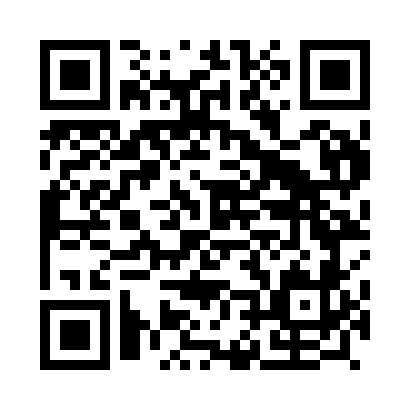 Prayer times for Nisa, PortugalWed 1 May 2024 - Fri 31 May 2024High Latitude Method: Angle Based RulePrayer Calculation Method: Muslim World LeagueAsar Calculation Method: HanafiPrayer times provided by https://www.salahtimes.comDateDayFajrSunriseDhuhrAsrMaghribIsha1Wed4:496:311:286:228:2510:012Thu4:476:301:286:238:2610:023Fri4:456:291:276:238:2710:044Sat4:446:281:276:248:2810:055Sun4:426:261:276:248:2910:076Mon4:406:251:276:258:3010:087Tue4:396:241:276:258:3110:098Wed4:376:231:276:268:3210:119Thu4:366:221:276:268:3310:1210Fri4:346:211:276:278:3310:1411Sat4:336:201:276:288:3410:1512Sun4:316:191:276:288:3510:1613Mon4:306:181:276:298:3610:1814Tue4:286:171:276:298:3710:1915Wed4:276:161:276:308:3810:2116Thu4:256:151:276:308:3910:2217Fri4:246:141:276:318:4010:2318Sat4:236:141:276:318:4110:2519Sun4:226:131:276:328:4210:2620Mon4:206:121:276:328:4310:2721Tue4:196:111:276:338:4410:2922Wed4:186:111:276:338:4410:3023Thu4:176:101:276:348:4510:3124Fri4:166:091:286:348:4610:3225Sat4:146:091:286:358:4710:3426Sun4:136:081:286:358:4810:3527Mon4:126:081:286:368:4910:3628Tue4:116:071:286:368:4910:3729Wed4:106:061:286:368:5010:3830Thu4:106:061:286:378:5110:3931Fri4:096:061:286:378:5110:40